Nido kuittikopiot (A4) tähän kulmaan (takapuolelle)				LIITÄ MUKAAN KOPIO ALKUPERÄISESTÄ KUITISTA! 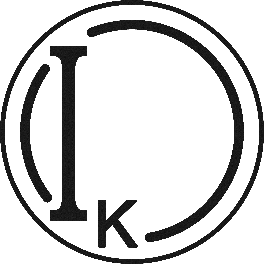 RAKENNUSINSINÖÖRIKILTA RYBYGGNADSINGENGÖRSGILLETTHE GUILD OF CIVIL ENGINEERSOtakaari 402150 EspooKORVAUSTOSITE 2019				SAAJA:SELVITYS: SUMMA:TILINRO (IBAN):										Tosite no:		